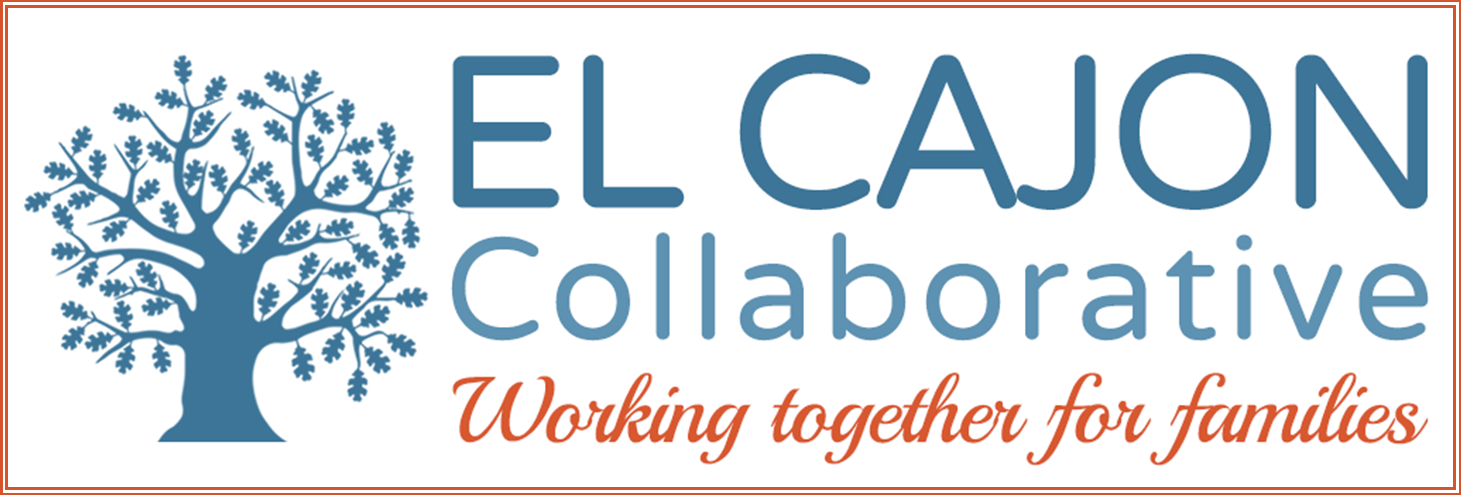 El Cajon Collaborative Council MeetingSeptember 6, 2017 / 12:30 – 2:00pm Cajon Valley Union School District Board Room750 E. Main St., El Cajon, CA 92020
Meeting Purpose:To engage community members in resource sharing, networking, and action to benefit the children, youth and families of El Cajon                                    Meeting Agenda Welcoming Remarks & Introductions (5 minutes) Newcomers’ Collaborative:  (5 minutes)         May Hassan, Co-Chair Newcomers’ CollaborativeIII.         Homeless Services Work Group:  (5 minutes)                     Updates on ECC Work Group  IV.        Short Presentation:  (10 minutes)                     Topic:  MHS ACTION East                     Program:  Mental Health Systems                            Presenter: Debra Hullaby, CATC-Case Manager  V.        Short Presentation:  (20 minutes)                     Topic: Making Connections- Connections 2020                     Program:  YMCA Youth & Family Services                           Presenter:  Freda Hernandez- Support Specialist Coordinator VI.         Presentation: (30 minutes)                     Topic:  Pathways to Success                     Program:  PCG                            Presenter: Veronica Chariva and Karen Shelton-Jackson, Program Coordinators        VII.        Announcements and Sharing (15 minutes)VIII.        Adjournment2016-2020 Overall Strategic FocusEl Cajon CollaborativeGoals:Increase pro-social activities for children and youth:Objective:  Increase access to safe & healthy recreational opportunitiesObjective:  Increase opportunities for meaningful youth leadership and civic engagement. Increase community involvement in Collaborative partnerships:Objective:  Increase community engagement in self-sufficiency opportunities. Objective:  Increase community partnerships to support cultural inclusion.Objective:  Mobilize residents to proactively participate in community enhancement   activities. Enhance prevention strategies using the public health model:Objective:  Advance opportunities to create safe, healthy and livable neighborhoods (universal)Objective:  Improve community health & wellness through resident engagement (secondary)Objective:  Increase culturally appropriate healthcare services (targeted)Increase advocacy efforts to support policies that:Objective:  Ensure safe, fair and affordable housing across the continuum of need; Objective:  Promote economic development to adequately ensure self-sufficiency; Objective:  Provide educational opportunities leading to career pathways;Objective:  Address community environments and norms to foster health.